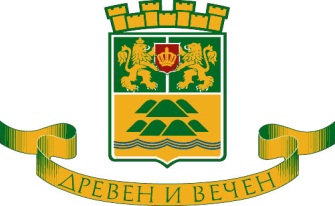 О Б Щ И Н А    П Л О В Д И ВСистема за определяне на резултатите от конкурса за длъжността - „Главен експерт“ в отдел „Канцелария на кмета и протокол“, който ще се проведе на 17.06.2020 г.	Конкурсът ще се проведе по реда на чл. 33, т. 2 от Наредбата за провеждане на конкурсите и подбора при мобилност, чрез писмена разработка по следната тематика: „Дипломатически протокол и церемониал. Същност и особености.“ и интервю. Минималният резултат от писмената разработка, при който кандидатът се допуска до интервю е 4. 	Коефициента с който ще се определя резултата е 3. С него ще се умножават резултатите на кандидатите при прилагане на чл.33 от НПКПМДС и интервюто.